Постоянный комитет по авторскому праву и смежным правамТридцать седьмая сессияЖенева, 26-30 ноября 2018 г.ПРЕДЛОЖЕНИЕ ДЕЛЕГАЦИИ АРГЕНТИНЫПодготовлено делегацией Аргентины1.	Принимая во внимание обсуждения, состоявшиеся на тридцать шестой сессии ПКАП, предлагаем подразделять отсроченные трансляции только на (i) эквивалентные отсроченные трансляции;  и (ii) другие отсроченные трансляции.2.	Эквивалентные отсроченные трансляции – это трансляции вещательных организаций, которые соответствуют их линейным трансляциям и доступны публике в течение ограниченного числа недель или месяцев, например онлайновые повторы, просмотры по запросу со сдвигом во времени и предварительные просмотры.3.	С учетом вышеуказанного предлагаем внести в часть B документа SCCR/36/6 следующие поправки: ОПРЕДЕЛЕНИЯИзменить содержащееся в пункте (h) определение эквивалентной отсроченной трансляции следующим образом: (h) «эквивалентная отсроченная трансляция» означает отсроченную трансляцию вещательной организации, которая соответствует ее линейной передаче и доступна публике только в течение ограниченного числа недель или месяцев. Исключить содержащееся в пункте (i) определение тесно связанной отсроченной трансляции и содержащееся в пункте (j) определение несвязанной отсроченной трансляции.ОБЪЕКТ ОХРАНЫ (вариант B)Изменить пункт (4) следующим образом: (i)	Вещательные организации могут пользоваться охраной в отношении любых других отсроченных трансляций.(ii)	Договаривающаяся сторона может предусмотреть, что вещательная организация другой Договаривающейся стороны пользуется правом, упомянутым в подпункте (i) выше, только в том случае, если законодательство этой другой Договаривающейся стороны предоставляет аналогичную охрану.Исключить пункт (3), а пункт (4) с вышеуказанной поправкой сделать новым пунктом (3).[Конец документа]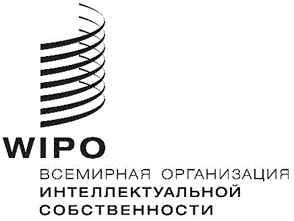 RSCCR/37/2    SCCR/37/2    SCCR/37/2    оригинал:  английский  оригинал:  английский  оригинал:  английский  дата:  19 сентября 2018 г.  дата:  19 сентября 2018 г.  дата:  19 сентября 2018 г.  